 Voorspoed van het Woestijnzand

Deze statistieken zijn gebaseerd voor aanvallen op NPC-doelwitten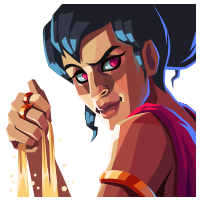 BaseStatistic typeMax Level100%Melee soldiers' combat strength100%100%Ranged soldiers' combat strength100%106%Wall protection of the enemy130%54%Enemy moat protection80%116%Enemy gate protection140%52%Travel speed80%16%Resources looted30%90%Combat strength of attackers in the courtyard90%40%Soldier limit on your flanks40%